Гидроколонотерапия
Фамилия Имя Отчество: Чижиков Олег Петрович
Занимаемая должность: Заведующий физиотерапевтическим отделением,врач-физиотерапевт
Наименования учебного заведения, год окончания:
Высшее, Благовещенский государственный медицинский институт, 1987г.
Специальность: «Лечебное дело»
Квалификация: Врач-лечебник
Стаж работы: 29 лет
Квалификационная категория, специальность:
Высшая, физиотерапия.
Сертификат (дата получения — дата окончания, специальность):
28.10.2016г.-27.10.2021г., «Физиотерапия»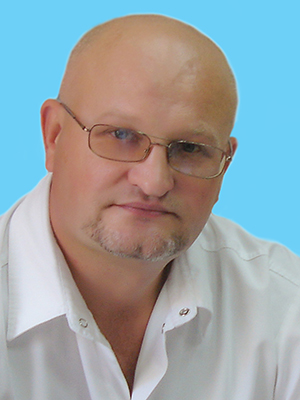 Прием осуществляется: пн, ср, пт с 08:00 до 09:30 и с 13:00 до 14:30, вт, чт с 16:00 до 19:00.
Телефон (4242)510–710.ГИДРОКОЛОНОТЕРАПИЯКишечник является основой здоровой жизнедеятельности всего организма. Но питание современного человека, состоящее из большого количества тяжелой пищи, способствует появлению запоров.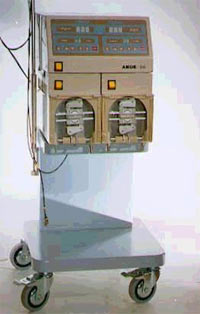 Забитая шлаками толстая кишка может приводить к различным заболеваниям: ожирению, аллергии, атеросклерозу, депрессии, сахарному диабету, гипертонии и т.д. Чтобы застраховать себя от появления неприятных недугов, нужно следить за тем, чтобы кишечник работал без сбоев.Гидроколонотерапия – эффективная профилактика и, одновременно, способ лечения заболеваний, связанных с толстой кишкой.Современный оздоровительный метод, позволяющий очистить отделы толстого кишечника. Процедура пользуется популярностью благодаря своей высокой эффективности.ЭФФЕКТ ОТ ПРОВЕДЕНИЯ ГИДРОКОЛОНОТЕРАПИИВо время гидроколонотерапии из толстого кишечника выводятся фекалии, слизь, камни, которые годами скапливались в нем. Человек не может избавиться от них самостоятельно. Эффективность данной процедуры в 20 раз превышает эффективность клизмы. Под напором воды камни и каловые массы измельчаются и выходят наружу. Избавляясь от них, кишечник возвращает свою прежнюю форму, повышается перистальтика и тонус мышечных волокон. Толстая кишка начинает лучше функционировать, поэтому сокращается время его естественного очищения.Но своевременный вывод продуктов пищеварения – не единственная функция кишечника. Также он играет важную роль в формировании иммунитета человека. Люди, страдающие хроническими запорами, чаще болеют, потому что снижены защитные функции организма. Гидроколонотерапия помогает повысить иммунитет и увеличить сопротивляемость недугам.Пройдя процедуру, пациент избавляется от апатии и депрессии. Появляется бодрость, повышается работоспособность. К тому же она может влияет и  на внешний вид пациента. Проходят кожные высыпания, улучшается состояние кожи и  цвет лица. Многие люди, проведшие процедуры, отмечают уменьшение веса. И в этом нет ничего удивительного. Некоторые тучные люди «носят» в своем кишечнике до 25 килограмм фекалий и камней. Пройдя гидроколонотерапию, они избавляются от лишнего груза, что способствует уменьшению веса.ПОКАЗАНИЯ К ПРОЦЕДУРЕГидроколонотерапия станет незаменимой процедурой для людей, страдающих следующими недугами:диарея или запоры;кишечный токсикоз;вздутие живота и повышенное газообразование;лишний вес, в том числе и ожирение;сниженный иммунитет;кожные заболевания, например, угревая сыпь, прыщи;паразитические заболевания;геморрой, находящийся вне фазы обострения;частые головные боли;эрозия шейки матки, вагиниты;интоксикация организма;неприятный запах, исходящий от тела;радикулиты;нарушение дыхания.Все эти недуги являются показаниями для очищения всех отделов толстой кишки. Через некоторое время после первой процедуры пациент чувствует улучшение настроения, повышение работоспособности, что говорит об эффективности метода.ПРОТИВОПОКАЗАНИЯКак и любая оздоровительная процедура, гидроколонотерапия имеет свои противопоказания. К ним относятся:острый геморрой;опухоли кишечника;беременность;сердечная недостаточность;анемия;трещины прямой кишки;кровотечения желудочно-кишечном тракте;недавно сделанные операции на брюшной стенке и кишечнике.В любом случае, даже не имея видимых противопоказаний, необходимо проконсультироваться со специалистомПРОВЕДЕНИЕ ПРОЦЕДУРЫДо начала процедуры пациент приходит на консультацию с  врачом. Он выявляется возможные показания и противопоказания. Также во время консультации специалист определяет при помощи какого раствора будет проводиться гидроколонотерапия. Обычно в его состав входят минеральная вода, травяные отвары, сорбенты и т.д. Состав раствора может немного меняться в зависимости от показаний к процедуре. Чаще всего данный метод сопровождается приемом препаратов, которые призваны активизировать процесс очищения и  восстановления.Некоторые пациенты боятся, что процедура негигиенична. На самом деле это не так. Пациенту выдается специальное стерильное белье, и  специалист использует только одноразовые материалы. В прямую кишку вводится катетер аппарата, после чего он начинает вводить раствор в толстую кишку. Сеанс проходит без неприятных ощущений. Введенная жидкость автоматически откачивается через трубку вместе с содержимым кишечника. Обычно процедура занимает от 20 до 40 минут. Чтобы повысить эффективность метода, лучше пройти курс от трех до десяти сеансов. Пациенты, прошедшие гидроколонотерапию, оставляют хорошие отзывы о процедуре, которая помогла им избавиться от многих неприятных недугов.